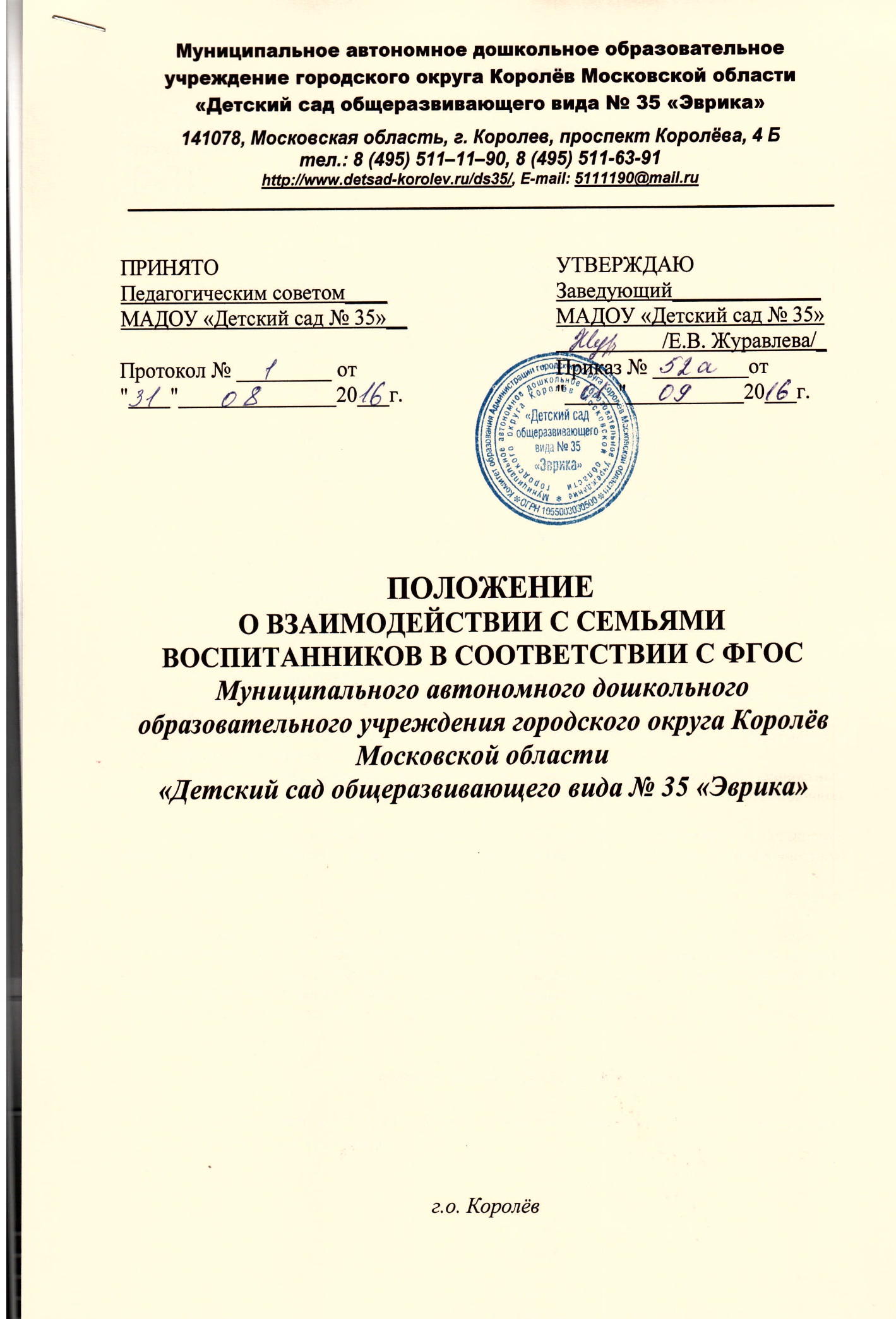 Общие положенияНастоящее Положение разработано в соответствии с Федеральным законом от 29.12.2012 г. № 273-ФЗ «Об образовании в Российской Федерации», Федеральным государственным образовательным стандартом дошкольного образования (Утвержден приказом Министерства образования и науки Российской Федерации от 17 октября 2013 г. № 1155), Уставом МАДОУ «Детский сад №35» Настоящее Положение вводится в целях организации новых форм работы с родителями (законными представителями) воспитанников, вовлечения их в единое пространство детского развития. Настоящее Положение определяет концептуальные основы взаимодействия педагогов и родителей, цели, задачи, принципы, механизмы и направления совместной деятельности для обеспечения комплексного подхода к формированию ценностных ориентиров у воспитанников. В основе взаимодействия учреждения и семьи лежат сотрудничество, инициатором которого выступают педагоги учреждения.Основные направления, цели и задачи работы Основные направления работы:работа с работниками учреждения по организации взаимодействия с семьей, ознакомление педагогов с системой новых форм работы с родителями;повышение педагогической культуры родителей и формирование традиций семейной культуры;изучение опыта семьи с целью выяснения ее возможностей в области формирования ценностных ориентиров;вовлечение родителей в деятельность учреждения, совместная работа по обмену опытом. Цели взаимодействия:сплочение родителей и педагогов учреждения;формирование единых ориентиров у детей дошкольного возраста.2.3.Основные задачи работы:установление партнерских отношений с семьей каждого воспитанника;создание атмосферы взаимопонимания, общности интересов, эмоциональной взаимной поддержки;активизация и обогащение воспитательных умений родителей, поддержка их уверенности в собственных педагогических возможностях;выработка общих взглядов и педагогических установок на воспитание ценностных ориентиров у детей дошкольного возраста средствами приобщения воспитанников к традиционной культуре;выявление эффективных форм сотрудничества с родителями воспитанников и повышение эффективности взаимодействия родителей и педагогов в области формирования базиса личностной культуры детей;гармонизация детско-родительских взаимоотношений, оказание помощи в организации семейного досуга;повышение правовой грамотности родителей в области защиты прав и достоинств ребенка;повышение педагогической компетентности и воспитательной культуры родителей по всем фундаментальным основам воспитания: физического, социально-коммуникативного, художественно-эстетического, познавательного, речевого, технического развития воспитанников;создание условий для обмена педагогическим и семейным опытом, установления дружеских взаимоотношений семей.Основные принципы работы учрежденияПланирование работы по взаимодействию учреждения с семьями воспитанников строится в соответствии с принципами.Основные принципы работы учреждения: функционирование его как открытой системы;активное вовлечение родителей воспитанников в образовательный процесс с использованием современных технологий и интерактивных методов взаимодействия учреждения и семьи; понимание, признание и принятие ребенка и его семьи;приоритет культурологического подхода к определению целей и содержанию воспитаниядетей;переориентация педагогов с передачи знаний, умений и навыков на формирование ценностных ориентаций и воспитание отношений, способствующих более продуктивному их усвоению;формирование ценностно-смысловых ориентаций (доброта, красота, познание, здоровый образ жизни), морально-эстетических ценностей, идеалов художественного вкуса и творческой самореализации, приобщение детей и их семей к традиционной культуре;организация развивающего взаимодействия детей со взрослыми (родителями и педагогами) и другими детьми (в разно- и одновозрастном коллективах);тактичность и соблюдение прав родителей на осуществление ведущей роли в воспитании и образовании ребенка и понимание неизбежной субъективности точки зрения педагога; личностно-ориентированный подход и правила «педагогики ненасилия»;принцип доступности (каждый желающий может участвовать в мероприятиях, коллективных делах) и открытость (сайт учреждения);принцип доброжелательности всех участников содружества;принцип добровольности (в процессе реализации задач и содержания образовательной программы учреждения не допускается никакого принуждения).Организация работы Разрабатывается план работы по организации взаимодействия учреждения с семьями воспитанников на учебный год, который утверждает Педагогический совет учреждения. Его содержание определяется задачами, стоящими перед учреждением и конкретными условиями ее работы. Организация взаимодействия учреждения и семьи предполагает следующие этапы работы:изучение семьи с целью выяснения ее возможностей по воспитанию детей; группировка семей по принципу возможности их нравственного потенциала для воспитания своего ребенка, других детей группы;составление программы совместных действий педагога и родителей;анализ промежуточных и конечных результатов их совместной воспитательной деятельности. Требования к организации взаимодействия учреждения и семьи:целенаправленность (каждое мероприятие направлено на достижение конкретной цели по предупреждению типичных ошибок родителей);планомерность и систематичность (непрерывность, последовательное усложнение и расширение круга проблем, комплексный подход в формировании системы ценностных ориентиров и развитию личности ребенка);конкретный и дифференцированный подход (учет различия в системе общечеловеческих и традиционных для той или иной культуры, нации или религии ценностей). Общепедагогические и специфические условия к организации взаимодействия учреждения и семьи:сочетание индивидуального подхода к каждой семье с организацией работы со всеми родителями группы;взаимосвязь разных форм работы с родителями; одновременное влияние на родителей и детей, позволяющее сформировать ценностноориентированные отношения; обеспечение в работе с родителями определенной последовательности, системы согласования личных, индивидуальных и общественных, общечеловеческих ценностей; учет своеобразия условий жизни и ценностей каждой семьи, возраста родителей, уровня подготовленности к решению вопросов воспитания на основе приобщения детей к ценностям традиционной культуры; ценностно-ориентированный характер взаимоотношений работников учреждения с родителями: доверие во взаимоотношениях между педагогами и родителями; соблюдение такта, чуткости, отзывчивости по отношению к родителям. Методы и формы организации взаимодействия с родителями: посещение семей на дому;анкетированиенаглядная пропаганда педагогических знаний;активные родительские собрания (показ занятий-бесед, обсуждение увиденного и ранжирование своих впечатлений, выработка общих ценностных установок, раздача памяток по теме собрания); консультации, инструктажи, папки-передвижки; семинары-практикумы; презентации опыта работы;дни открытых дверей (открытые просмотры образовательной деятельности); круглые столы; деловые игры; тренинги; почта доверия; семейные проекты; творческие проекты;тематические выставки художественного творчества; фестивали, конкурсы; родительский университет;вечера вопросов и ответов (концентрированная педагогическая информация по самым разнообразным вопросам, в том числе и по формированию ценностных установок детей); совместные праздники, досуги, развлечения, спектакли. Организация методической работы с педагогами:семинары-практикумы, консультации для педагогов (подготовка и проведение родительских собраний, повышение активности родителей и формирование ценностно-ориентированного общения детей и взрослых в семье и детском саду, рекомендации по подготовке и проведению нетрадиционных форм работы с родителями, современные методики воспитания и обучения детей). Методы и приемы сотрудничества учреждения с семьей:методы активизации: выявление и формирование запроса родителей, поиск форм и методов реализации, корректировки;методы организации совместной деятельности (планирование, организация и контроль); методы формирования рефлексии (самоанализ и самооценка, коллективное обсуждение результатов сотрудничества, экспертная оценка). Внутреннее и внешнее взаимодействие учреждения и семьи.Внутреннее взаимодействие - активное взаимодействие всех участников образовательного процесса в учреждении, формирование партнерского сообщества работников, детей и их родителей.Условия внутреннего взаимодействия:создание в учреждении атмосферы общности интересов педагогов и родителей, их эмоциональной взаимной поддержки;переориентация педагогов во взаимоотношениях с родителями с назиданий и поучений на партнерство и поддержку их педагогических возможностей, взаимопроникновение в проблемы друг друга;соблюдение принципа единства воспитательных воздействий учреждения и семьи; тактичность и соблюдение прав родителей на осуществление ведущей роли в воспитании и образовании ребенка и понимание неизбежной субъективности точки зрения педагога.Внешнее взаимодействие - взаимодействие детско-родительского и педагогического коллектива учреждения с общественными и социальными структурами: общеобразовательной школой, городским домом культуры, музыкальной школой, краеведческим музеем,	другимидошкольными учреждениями.Контроль Контроль за организацией взаимодействия учреждения с семьями воспитанников осуществляется заведующим и старшим воспитателем. Координатором внутренних и внешних взаимодействий учреждения и развития партнерства является Совет учреждения - постоянный коллегиальный орган управления, в состав которого избираются работники учреждения, родители, представители Учредителя.Совет учреждения имеет полномочия:определение основных направлений развития учреждения;организация работы по защите прав и интересов участников образовательного процесса; контроль над соблюдением надлежащих условий обучения, воспитания и труда в учреждении, сохранения и укрепления здоровья воспитанников и работников;поддержка общественных инициатив по совершенствованию и гармоничному развитию воспитанников;участие в рассмотрении конфликтных ситуаций между участниками образовательного процесса в случаях, когда это необходимо.6. Критерии оценки эффективности работы учреждения с семьей Разработанные в учреждении критерии оценки эффективности взаимодействия с семьей включают:изменение характера вопросов родителей к воспитателям, заведующему учреждением, как показатель роста педагогических интересов, знаний о воспитании детей в семье, желание их совершенствовать;рост посещаемости родителями мероприятий по педагогическому просвещению, стремление родителей анализировать собственный опыт и опыт других родителей;изменение микроклимата в неблагоприятных семьях в положительную сторону; проявление родителями осознанного отношения к воспитательной деятельности, стремление к пониманию ребенка, анализу своих достижений и ошибок; использование родителями педагогической литературы;участие родителей в конкурсах, фестивалях, праздниках, развлечениях, выставках, организуемых в учреждении;положительное общественное мнение родителей о воспитании дошкольников в учреждении.7. Документация В перечень документации включены:планы работы с родителями по учреждению на учебный год; протоколы групповых родительских собраний; конспекты мероприятий; отчеты педагогов о проведенных педагогических наблюдениях, диагностических исследованиях, анкетировании с выводами, мониторинге; протоколы заседаний Совета учреждения.Документация хранится в течение 3 лет.